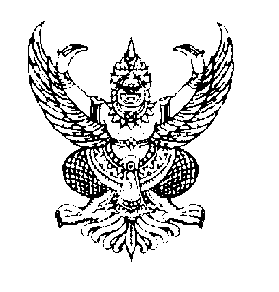 ข้อตกลงการปฏิบัติราชการสำนักปลัดองค์การบริหารส่วนตำบลองค์การบริหารส่วนตำบลสันติสุขประจำปีงบประมาณ พ.ศ. 2563	1.  ข้าพเจ้า นางสาวปรียาภรณ์  แก้วร่วมวงค์   ตำแหน่ง  หัวหน้าสำนักปลัดองค์การบริหารส่วนตำบล               (นักบริหารงานทั่วไป ระดับต้น) ในฐานะหัวหน้าส่วนราชการของสำนักปลัดองค์การบริหารส่วนตำบล               พร้อมคณะทำงานได้ร่วมกันพิจารณา และเลือกตัวชี้วัดในประเด็นการประเมินผลการปฏิบัติราชการ  ของแต่ละมิติ ดังนี้  (รายละเอียดตามแบบข้อเสนอ และรายงานผลการปรับปรุงประสิทธิภาพ  และประสิทธิผลของสำนักปลัด        องค์การบริหารส่วนตำบล)	2. ข้าพเจ้า นายวิมล ตาเมืองมูล  ในฐานะ นายกองค์การบริหารส่วนตำบลสันติสุข ได้พิจารณาและเห็นชอบประเด็นการประเมินและตัวชี้วัดผลการปฏิบัติราชการ เป้าหมาย และรายละเอียดอื่น ๆ ตามที่กำหนดใน            แบบข้อเสนอฯ ที่แนบมาพร้อมนี้  และข้าพเจ้ายินดีจะกำกับและตรวจสอบผลการปฏิบัติราชการของ               นางสาวปรียาภรณ์  แก้วร่วมวงค์  และคณะทำงานดังกล่าวให้เป็นไปตามคำรับรองที่จัดทำขึ้น3.  ข้าพเจ้า  นางสาวปรียาภรณ์  แก้วร่วมวงค์    ในฐานะหัวหน้าส่วนราชการของ สำนักปลัดองค์การบริหารส่วนตำบล  ได้ทำความเข้าใจคำรับรองตามที่กำหนดในแบบข้อเสนอฯ ดังกล่าว ขอตกลงกับ นายวิมล  ตาเมืองมูล    ว่าจะมุ่งมั่นปฏิบัติราชการให้เกิดผลงานที่ดี ตามเป้าหมายของตัวชี้วัดในระดับสูงสุด เพื่อให้บรรลุเป้าหมายแต่ละมิติที่ให้คำรับรองไว้4.  ทั้งสองฝ่ายได้ทำความเข้าใจในข้อตกลงการปฏิบัติราชการ และเห็นพ้องกันแล้ว จึงได้ลงลายมือชื่อไว้เป็นสำคัญ	    วิมล  ตาเมืองมูล					     ปรียาภรณ์ แก้วร่วมวงค์	(นายวิมล  ตาเมืองมูล)					(นางสาวปรียาภรณ์  แก้วร่วมวงค์)นายกองค์การบริหารส่วนตำบลสันติสุข			    หัวหน้าสำนักปลัดองค์การบริหารส่วนตำบล   วันที่ ....1 ตุลาคม  2562..				    	   วันที่ .....1  ตุลาคม   2562..-2-- ทราบ	    เพ็ญพักตร์  บุญสูง					     มนัสชนก  ยาวิใจ	(นางสาวเพ็ญพักตร์  บุญสูง)				(นางสาวมนัสชนก  ยาวิใจ)	     นักจัดการงานทั่วไป				        นักวิเคราะห์นโยบายและแผน	    วัฒนิดา  สุรินทรต๊ะ				          วีรภัฏศาสตรา  ธนอัครพงษ์	(นางสาววัฒนิดา สุรินทรต๊ะ)			      (นายวีรภัฏศาสตรา ธนอัคราพงษ์)	       นักพัฒนาชุมชน					       เจ้าพนักงานธุรการ	      วิสิทธิ์  หมูหล้า				        	    พรทิวา ต้นทารส	   (นายวิสิทธิ์  หมูหล้า)					(นางพรทิวา  ต้นทารส)เจ้าพนักงานป้องกันและบรรเทาสาธารณภัย			         ผู้ช่วยเจ้าพนักงานธุรการ	     กิตติธัช  กันจินะ	 (นายกิตติธัช  กันจินะ)	   พนักงานขับรถยนต์แบบข้อเสนอ  และรายงานผลการปรับปรุงประสิทธิภาพและประสิทธิผลของสำนักปลัดองค์การบริหารส่วนตำบล	    วิมล  ตาเมืองมูล					     ปรียาภรณ์ แก้วร่วมวงค์	(นายวิมล  ตาเมืองมูล)					(นางสาวปรียาภรณ์  แก้วร่วมวงค์)นายกองค์การบริหารส่วนตำบลสันติสุข			    หัวหน้าสำนักปลัดองค์การบริหารส่วนตำบล   วันที่ ....1 ตุลาคม  2562..				    	   วันที่ .....1  ตุลาคม   2562..ข้อตกลงการปฏิบัติราชการกองคลังองค์การบริหารส่วนตำบลสันติสุขประจำปีงบประมาณ พ.ศ. 2563	1.  ข้าพเจ้า นางกัญจนา มหากันธา   ตำแหน่ง  ผู้อำนวยการกองคลัง  (นักบริหารงานการคลัง ระดับต้น)  ในฐานะหัวหน้าส่วนราชการของกองคลัง พร้อมคณะทำงานได้ร่วมกันพิจารณา และเลือกตัวชี้วัดในประเด็น         การประเมินผลการปฏิบัติราชการ  ของแต่ละมิติ ดังนี้  (รายละเอียดตามแบบข้อเสนอ และรายงานผลการปรับปรุงประสิทธิภาพ  และประสิทธิผลของกองคลัง)	2. ข้าพเจ้า นายวิมล ตาเมืองมูล  ในฐานะ นายกองค์การบริหารส่วนตำบลสันติสุข ได้พิจารณาและเห็นชอบประเด็นการประเมินและตัวชี้วัดผลการปฏิบัติราชการ เป้าหมาย และรายละเอียดอื่น ๆ ตามที่กำหนดใน            แบบข้อเสนอฯ ที่แนบมาพร้อมนี้  และข้าพเจ้ายินดีจะกำกับและตรวจสอบผลการปฏิบัติราชการของ                  นางกัญจนา  มหากันธา  และคณะทำงานดังกล่าวให้เป็นไปตามคำรับรองที่จัดทำขึ้น3.  ข้าพเจ้า  นางกัญจนา มหากันธษ    ในฐานะหัวหน้าส่วนราชการของกองคลัง  ได้ทำความเข้าใจ          คำรับรองตามที่กำหนดในแบบข้อเสนอฯ ดังกล่าว ขอตกลงกับ นายวิมล  ตาเมืองมูล    ว่าจะมุ่งมั่นปฏิบัติราชการให้เกิดผลงานที่ดี ตามเป้าหมายของตัวชี้วัดในระดับสูงสุด เพื่อให้บรรลุเป้าหมายแต่ละมิติที่ให้คำรับรองไว้4.  ทั้งสองฝ่ายได้ทำความเข้าใจในข้อตกลงการปฏิบัติราชการ และเห็นพ้องกันแล้ว จึงได้ลงลายมือชื่อไว้เป็นสำคัญ	    วิมล  ตาเมืองมูล					        กัญจนา  มหากันธา	(นายวิมล  ตาเมืองมูล)					    (นางกัญจนา  มหากันธา)นายกองค์การบริหารส่วนตำบลสันติสุข			                 ผู้อำนวยการกองคลัง   วันที่ ..1  ตุลาคม    2562...				    	วันที่ ......1  ตุลาคม   2562.....-2-- ทราบ	      วลีทิพย์  เลิศทรัพย์ไพศาล				      รัตน์ติกาล  หอมอบ	(นางสาววลีทิพย์  เลิศทรัพย์ไพศาล	)			(นางสาวรัตน์ติกาล  หอมอบ)	    นักวิชาการเงินและบัญชี			              นักวิชาการจัดเก็บรายได้	    เจตนิพัทธ์ ฉัตรบวรนันท์				    เก่งณรงค์  ศรีรินติ๊บ	(นายเจตนิพัทธ์  ฉัตรบวรนันท์)			           (นายเก่งณรงค์  ศรีรินติ๊บ)	       เจ้าพนักงานพัสดุ					      คนงานทั่วไปแบบข้อเสนอ  และรายงานผลการปรับปรุงประสิทธิภาพและประสิทธิผลของกองคลัง	    วิมล  ตาเมืองมูล					        กัญจนา  มหากันธา	(นายวิมล  ตาเมืองมูล)					    (นางกัญจนา  มหากันธา)นายกองค์การบริหารส่วนตำบลสันติสุข			                 ผู้อำนวยการกองคลัง   วันที่ ..1  ตุลาคม    2562...				    	วันที่ ......1  ตุลาคม   2562.....ข้อตกลงการปฏิบัติราชการกองช่างองค์การบริหารส่วนตำบลสันติสุขประจำปีงบประมาณ พ.ศ. 2563	1.  ข้าพเจ้า นางสาวพณัฐกมล  บุญสูง   ตำแหน่ง ปลัดองค์การบริหารส่วนตำบล  (นักบริหารงานท้องถิ่น ระดับกลาง)  รักษาราชการแทน  ผู้อำนวยการกองช่าง  (นักบริหารงานช่าง ระดับต้น) ในฐานะหัวหน้าส่วนราชการของกองช่างพร้อมคณะทำงานได้ร่วมกันพิจารณา และเลือกตัวชี้วัดในประเด็นการประเมินผลการปฏิบัติราชการ  ของแต่ละมิติ ดังนี้  (รายละเอียดตามแบบข้อเสนอ และรายงานผลการปรับปรุงประสิทธิภาพ  และประสิทธิผลของสำนักปลัด        องค์การบริหารส่วนตำบล)	2. ข้าพเจ้า นายวิมล ตาเมืองมูล  ในฐานะ นายกองค์การบริหารส่วนตำบลสันติสุข ได้พิจารณาและเห็นชอบประเด็นการประเมินและตัวชี้วัดผลการปฏิบัติราชการ เป้าหมาย และรายละเอียดอื่น ๆ ตามที่กำหนดใน            แบบข้อเสนอฯ ที่แนบมาพร้อมนี้  และข้าพเจ้ายินดีจะกำกับและตรวจสอบผลการปฏิบัติราชการของ               นางสาวพณัฐกมล  บุญสูง  และคณะทำงานดังกล่าวให้เป็นไปตามคำรับรองที่จัดทำขึ้น3.  ข้าพเจ้า  นางสาวพณัฐกมล  บุญสูง    ในฐานะหัวหน้าส่วนราชการของ กองช่าง  ได้ทำความเข้าใจ      คำรับรองตามที่กำหนดในแบบข้อเสนอฯ ดังกล่าว ขอตกลงกับ นายวิมล  ตาเมืองมูล    ว่าจะมุ่งมั่นปฏิบัติราชการให้เกิดผลงานที่ดี ตามเป้าหมายของตัวชี้วัดในระดับสูงสุด เพื่อให้บรรลุเป้าหมายแต่ละมิติที่ให้คำรับรองไว้4.  ทั้งสองฝ่ายได้ทำความเข้าใจในข้อตกลงการปฏิบัติราชการ และเห็นพ้องกันแล้ว จึงได้ลงลายมือชื่อไว้เป็นสำคัญ	    วิมล ตาเมืองมูล						พณัฐกมล  บุญสูง	(นายวิมล  ตาเมืองมูล)					      (นางสาวพณัฐกมล  บุญสูง)นายกองค์การบริหารส่วนตำบลสันติสุข			    ปลัดองค์การบริหารส่วนตำบล  รักษาราชการแทน					ผู้อำนวยการกองช่าง   วันที่ .....1  ตุลาคม   2562........				    	วันที่ ....1  ตุลาคม   2562.........- ทราบ     	     กิตติพงษ์  หมื่นเกี๋ยง					   สุชาติ  โพทา	(นายกิตติพงษ์  หมื่นเกี๋ยง)				(นายสุชาติ  โพทา)	     นายช่างโยธา				                    ผู้ช่วยนายช่างไฟฟ้าแบบข้อเสนอ  และรายงานผลการปรับปรุงประสิทธิภาพและประสิทธิผลของกองช่าง	    วิมล ตาเมืองมูล						พณัฐกมล  บุญสูง	(นายวิมล  ตาเมืองมูล)					      (นางสาวพณัฐกมล  บุญสูง)นายกองค์การบริหารส่วนตำบลสันติสุข			    ปลัดองค์การบริหารส่วนตำบล  รักษาราชการแทน					ผู้อำนวยการกองช่าง   วันที่ .....1  ตุลาคม   2562........				    	วันที่ ....1  ตุลาคม   2562.........ข้อตกลงการปฏิบัติราชการกองการศึกษา ศาสนา และวัฒนธรรมองค์การบริหารส่วนตำบลสันติสุขประจำปีงบประมาณ พ.ศ. 2563	1.  ข้าพเจ้า นางสาวสกุลนา  ใจมิภักดิ์   ตำแหน่ง  ผู้อำนวยการกองการศึกษา   (นักบริหารงานการศึกษา ระดับต้น) ในฐานะหัวหน้าส่วนราชการของกองการศึกษา ศาสนา  และวัฒนธรรม พร้อมคณะทำงานได้ร่วมกันพิจารณา และเลือกตัวชี้วัดในประเด็นการประเมินผลการปฏิบัติราชการ  ของแต่ละมิติ ดังนี้  (รายละเอียดตามแบบข้อเสนอ และรายงานผลการปรับปรุงประสิทธิภาพ  และประสิทธิผลของสำนักปลัด        องค์การบริหารส่วนตำบล)	2. ข้าพเจ้า นายวิมล ตาเมืองมูล  ในฐานะ นายกองค์การบริหารส่วนตำบลสันติสุข ได้พิจารณาและเห็นชอบประเด็นการประเมินและตัวชี้วัดผลการปฏิบัติราชการ เป้าหมาย และรายละเอียดอื่น ๆ ตามที่กำหนดใน            แบบข้อเสนอฯ ที่แนบมาพร้อมนี้  และข้าพเจ้ายินดีจะกำกับและตรวจสอบผลการปฏิบัติราชการของ               นางสาวสกุลนา  ใจมิภักดิ์  และคณะทำงานดังกล่าวให้เป็นไปตามคำรับรองที่จัดทำขึ้น3.  ข้าพเจ้า  นางสาวสกุลนา  ใจมิภักดิ์    ในฐานะหัวหน้าส่วนราชการของ กองการศึกษา ศาสนา และวัฒนธรรม  ได้ทำความเข้าใจคำรับรองตามที่กำหนดในแบบข้อเสนอฯ ดังกล่าว ขอตกลงกับ นายวิมล  ตาเมืองมูล    ว่าจะมุ่งมั่นปฏิบัติราชการให้เกิดผลงานที่ดี ตามเป้าหมายของตัวชี้วัดในระดับสูงสุด เพื่อให้บรรลุเป้าหมายแต่ละมิติที่ให้คำรับรองไว้4.  ทั้งสองฝ่ายได้ทำความเข้าใจในข้อตกลงการปฏิบัติราชการ และเห็นพ้องกันแล้ว จึงได้ลงลายมือชื่อไว้เป็นสำคัญ	    วิมล  ตาเมืองมูล					   สกุลนา  ใจมิภักดิ์	(นายวิมล  ตาเมืองมูล)					(นางสาวสกุลนา  ใจมิภักดิ์)นายกองค์การบริหารส่วนตำบลสันติสุข			            ผู้อำนวยการกองการศึกษา   วันที่ ....1  ตุลาคม  2562.........				    	วันที่ ....1  ตุลาคม  2562....-2-- ทราบ	      ปราณี  อุดออน				         นุชนาถ  เทพนิล	(นางสาวปราณี  อุดออน)				    (นางสาวนุชนาถ  เทพนิล)	    เจ้าพนักงานธุรการ			        	      ครู  ร.ร.อบต.สันติสุข	     ศรีรุ้ง  วัชระปัญญานนท์				สุภาพร  แสนแก้ว	(นางศรีรุ้ง  วัชระปัญญานนท์)			     (นางสุภาพร  แสนแก้ว)	    ครู ร.ร.อบต.สันติสุข			        	      ครู  ร.ร.อบต.สันติสุข	      ศรีทอง  ไชมาลา				      เกษราภรณ์  เชื้อเมืองพาน	(นางสาวศรีทอง  ไชมาลา)				(นางสาวเกษราภรณ์  เชื้อเมืองพาน)	    ครู ศพด.อบต.สันติสุข			          ผู้ช่วยเจ้าพนักงานการเงินและบัญชี	      ณัฐนา  ไชยวิเศษ					  วีระพล กองค้า	 (นางณัฐนา  ไชยวิเศษ)					(นายวีระพล กองค้า)	       ผู้ดูแลเด็ก						      ภารโรงแบบข้อเสนอ  และรายงานผลการปรับปรุงประสิทธิภาพและประสิทธิผลของกองการศึกษา ศาสนา และวัฒนธรรม	    วิมล  ตาเมืองมูล					   สกุลนา  ใจมิภักดิ์	(นายวิมล  ตาเมืองมูล)					(นางสาวสกุลนา  ใจมิภักดิ์)นายกองค์การบริหารส่วนตำบลสันติสุข			            ผู้อำนวยการกองการศึกษา   วันที่ ....1  ตุลาคม  2562.........				    	วันที่ ....1  ตุลาคม  2562....ข้อตกลงการปฏิบัติราชการหน่วยตรวจสอบภายในองค์การบริหารส่วนตำบลสันติสุขประจำปีงบประมาณ พ.ศ. 2563	1.  ข้าพเจ้า นางสาวพณัฐกมล  บุญสูง   ตำแหน่ง  หัวหน้าหน่วยตรวจสอบภายใน   ในฐานะหัวหน้าส่วนราชการของหน่วยตรวจสอบภายใน พร้อมคณะทำงานได้ร่วมกันพิจารณา และเลือกตัวชี้วัดในประเด็นการประเมินผลการปฏิบัติราชการ  ของแต่ละมิติ ดังนี้  (รายละเอียดตามแบบข้อเสนอ และรายงานผลการปรับปรุงประสิทธิภาพ  และประสิทธิผลของสำนักปลัด        องค์การบริหารส่วนตำบล)	2. ข้าพเจ้า นายวิมล ตาเมืองมูล  ในฐานะ นายกองค์การบริหารส่วนตำบลสันติสุข ได้พิจารณาและเห็นชอบประเด็นการประเมินและตัวชี้วัดผลการปฏิบัติราชการ เป้าหมาย และรายละเอียดอื่น ๆ ตามที่กำหนดใน            แบบข้อเสนอฯ ที่แนบมาพร้อมนี้  และข้าพเจ้ายินดีจะกำกับและตรวจสอบผลการปฏิบัติราชการของ               นางสาวพณัฐกมล  บุญสูง  และคณะทำงานดังกล่าวให้เป็นไปตามคำรับรองที่จัดทำขึ้น3.  ข้าพเจ้า  นางสาวพณัฐกมล  บุญสูง    ในฐานะหัวหน้าส่วนราชการของ หน่วยตรวจสอบภายใน  ได้ทำความเข้าใจคำรับรองตามที่กำหนดในแบบข้อเสนอฯ ดังกล่าว ขอตกลงกับ นายวิมล  ตาเมืองมูล    ว่าจะมุ่งมั่นปฏิบัติราชการให้เกิดผลงานที่ดี ตามเป้าหมายของตัวชี้วัดในระดับสูงสุด เพื่อให้บรรลุเป้าหมายแต่ละมิติที่ให้คำรับรองไว้4.  ทั้งสองฝ่ายได้ทำความเข้าใจในข้อตกลงการปฏิบัติราชการ และเห็นพ้องกันแล้ว จึงได้ลงลายมือชื่อไว้เป็นสำคัญ	   วิมล  ตาเมืองมูล					    พณัฐกมล  บุญสูง	(นายวิมล  ตาเมืองมูล)					(นางสาวพณัฐกมล  บุญสูง)นายกองค์การบริหารส่วนตำบลสันติสุข			         หัวหน้าหน่วยตรวจสอบภายใน   วันที่ .....1  ตุลาคม  2562.......					วันที่ ...1  ตุลาคม  2562....- ทราบ	       พรรณณิภา  เบ็ญจวรรณ	(นางสาวพรรณณิภา  เบ็ญจวรรณ)					   นักวิชาการตรวจสอบภายใน			        แบบข้อเสนอ  และรายงานผลการปรับปรุงประสิทธิภาพและประสิทธิผลของหน่วยตรวจสอบภายใน	   วิมล  ตาเมืองมูล					    พณัฐกมล  บุญสูง	(นายวิมล  ตาเมืองมูล)					(นางสาวพณัฐกมล  บุญสูง)นายกองค์การบริหารส่วนตำบลสันติสุข			         หัวหน้าหน่วยตรวจสอบภายใน   วันที่ .....1  ตุลาคม  2562.......					วันที่ ...1  ตุลาคม  2562....ที่ข้อเสนอ และรายงานผลการปรับปรุงประสิทธิภาพและประสิทธิผล1.2.3.4.5.6.7.8.9.10.11.12.13.14.15.16.17.18.19.20.21.22.23.24.25.26.27.28.29.30.มีการปรับปรุงระบบการบริหารให้เอื้อต่อการทำงาน เช่น การมอบอำนาจการบริหารงานแนวใหม่           การส่งเสริม และพัฒนาความรู้มีการประชุมระหว่างผู้บริหารกับพนักงานและเจ้าหน้าที่อย่างสม่ำเสมอมีการกำหนดแผนยุทธศาสตร์มีการแปลงยุทธศาสตร์ ไปสู่แนวทางปฏิบัติตามายุทธศาสตร์มีกระบวนการ วิธีการรับฟังความคิดเห็นของประชาชนมีกลไกในการเข้าถึงความต้องการของประชาชนและประชาสัมพันธ์มีการวบรวม วิเคราะห์  จัดทำและปรับปรุงข้อมูลเป็นปัจจุบันมีระบบรายงานที่สม่ำเสมอต่อเนื่องเป็นปัจจุบัน และทันเหตุการณ์มีการพัฒนาบุคลากรของสำนักปลัดองค์การบริหารส่วนตำบลมีผู้ทรงคุณวุฒิ และประชาชนเข้ามามีส่วนร่วมทำแผนยุทธศาสตร์มีระบบการหมุนเวียนงาน  ระบบการประเมินผล ระบบการยกย่องผู้ปฎิบัติงานมีการให้ความสำคัญกับสภาพแวดล้อม และบรรยากาศในการทำงานมีการลดขั้นตอนการปฏิบัติราชการมีการปรับปรุงระบบการปฎิบัติราชการมีการจัดตั้งศูนย์บริการร่วมในสำนักปลัดองค์การบริหารส่วนตำบลมีการจัดทำแผน และมาตรการลดค่าใช้จ่ายขององค์กรมีการนำความรู้และเทคโนโลยีใหม่ ๆ มาใช้ในการปฏิบัติงานมีการจัดทำโครงการ/กิจกรรมที่บูรณาการร่วมกับ อปท. หรือหน่วยงานอื่นในการจัดบริการสาธารณะมีการริเริ่มโครงการใหม่หรือดำเนินการโครงการต่อเนื่องมีการดำเนินการประเมินผลสำรวจความพึงพอใจของประชาชนมีการบริการประชาชนในวันหยุดราชการหรือนอกเวลาราชการ หรือออกหน่วยบริการเคลื่อนที่มีการเผยแพร่ประชาสัมพันธ์ข้อมูลข่าวสารของสำนักปลัดองค์การบริหารส่วนตำบลมีช่องทางรับฟังความคิดเห็นมีการดำเนินการแก้ไขปัญหาข้อร้องเรียนมีการกำหนดมาตรการประหยัดพลังงานมีการส่งเสริมการปฏิบัติงานด้านการบริหารงานบุคคลมีการปรับปรุงข้อมูลในระบบสารสนเทศให้ทันสมัยและเป็นปัจจุบันมีช่องทางอำนวยความสะดวกแก่ประชาชนมีการปรับปรุงสภาพแวดล้อมในการทำงานมีการส่งเสริมให้พนักงานส่วนท้องถิ่น พนักงานจ้าง ในสังกัด อยู่ในระเบียบวินัย มีคุณธรรม จริยธรรมที่ข้อเสนอ และรายงานผลการปรับปรุงประสิทธิภาพและประสิทธิผล1.2.3.4.5.6.7.8.9.10.11.12.13.14.15.16.17.18.19.20.21.22.23.24.25.26.27.มีการปรับปรุงระบบการบริหารให้เอื้อต่อการทำงาน เช่น การมอบอำนาจการบริหารงานแนวใหม่           การส่งเสริม และพัฒนาความรู้มีการประชุมระหว่างผู้บริหารกับพนักงานและเจ้าหน้าที่อย่างสม่ำเสมอมีการประชาสัมพันธ์เกี่ยวกับการจัดซื้อจัดจ้าง มีการจัดเก็บภาษีเป็นไปตามกำหนดเวลามีกระบวนการ วิธีการรับฟังความคิดเห็นของประชาชนมีกลไกในการเข้าถึงความต้องการของประชาชนและประชาสัมพันธ์มีการวบรวม วิเคราะห์  จัดทำและปรับปรุงข้อมูลเป็นปัจจุบันมีระบบรายงานที่สม่ำเสมอต่อเนื่องเป็นปัจจุบัน และทันเหตุการณ์มีการพัฒนาบุคลากรของกองคลังมีระบบการหมุนเวียนงาน  ระบบการประเมินผล  ระบบการยกย่องผู้ปฎิบัติงานมีการให้ความสำคัญกับสภาพแวดล้อม และบรรยากาศในการทำงานมีการลดขั้นตอนการปฏิบัติราชการมีการปรับปรุงระบบการปฎิบัติราชการมีการจัดตั้งศูนย์บริการร่วมในกองคลังมีการจัดทำแผน และมาตรการลดค่าใช้จ่ายขององค์กรมีการนำความรู้และเทคโนโลยีใหม่ ๆ มาใช้ในการปฏิบัติงานมีการจัดทำโครงการ/กิจกรรมที่บูรณาการร่วมกับ อปท. หรือหน่วยงานอื่นในการจัดบริการสาธารณะมีการริเริ่มโครงการใหม่หรือดำเนินการโครงการต่อเนื่องมีการบริการประชาชนในวันหยุดราชการหรือนอกเวลาราชการ หรือออกหน่วยบริการเคลื่อนที่มีการเผยแพร่ประชาสัมพันธ์ข้อมูลข่าวสารของกองคลังมีช่องทางรับฟังความคิดเห็นมีการกำหนดมาตรการประหยัดพลังงานมีการปรับปรุงข้อมูลในระบบสารสนเทศให้ทันสมัยและเป็นปัจจุบันมีช่องทางอำนวยความสะดวกแก่ประชาชนมีการปรับปรุงสภาพแวดล้อมในการทำงานมีการส่งเสริมให้พนักงานส่วนท้องถิ่น พนักงานจ้าง ในสังกัด อยู่ในระเบียบวินัย มีคุณธรรม จริยธรรมมีการปฏิบัติตามข้อแนะนำของผู้ตรวจสอบ หรือหน่วยงานตรวจสอบที่ข้อเสนอ และรายงานผลการปรับปรุงประสิทธิภาพและประสิทธิผล1.2.3.4.5.6.7.8.9.10.11.12.13.14.15.16.17.18.19.20.21.22.23.24.25.มีการปรับปรุงระบบการบริหารให้เอื้อต่อการทำงาน เช่น การมอบอำนาจการบริหารงานแนวใหม่           การส่งเสริม และพัฒนาความรู้มีการประชุมระหว่างผู้บริหารกับพนักงานและเจ้าหน้าที่อย่างสม่ำเสมอมีกระบวนการ วิธีการรับฟังความคิดเห็นของประชาชนมีกลไกในการเข้าถึงความต้องการของประชาชนและประชาสัมพันธ์มีการวบรวม วิเคราะห์  จัดทำและปรับปรุงข้อมูลเป็นปัจจุบันมีระบบรายงานที่สม่ำเสมอต่อเนื่องเป็นปัจจุบัน และทันเหตุการณ์มีการพัฒนาบุคลากรของกองช่างมีระบบการหมุนเวียนงาน  ระบบการประเมินผล ระบบการยกย่องผู้ปฎิบัติงานมีการให้ความสำคัญกับสภาพแวดล้อม และบรรยากาศในการทำงานมีการลดขั้นตอนการปฏิบัติราชการมีการปรับปรุงระบบการปฎิบัติราชการมีการจัดตั้งศูนย์บริการร่วมในกองช่างมีการจัดทำแผน และมาตรการลดค่าใช้จ่ายขององค์กรมีการนำความรู้และเทคโนโลยีใหม่ ๆ มาใช้ในการปฏิบัติงานมีการจัดทำโครงการ/กิจกรรมที่บูรณาการร่วมกับ อปท. หรือหน่วยงานอื่นในการจัดบริการสาธารณะมีการริเริ่มโครงการใหม่หรือดำเนินการโครงการต่อเนื่องมีการดำเนินการประเมินผลสำรวจความพึงพอใจของประชาชนมีการบริการประชาชนในวันหยุดราชการหรือนอกเวลาราชการ หรือออกหน่วยบริการเคลื่อนที่มีการเผยแพร่ประชาสัมพันธ์ข้อมูลข่าวสารของกองช่างมีช่องทางรับฟังความคิดเห็นมีการกำหนดมาตรการประหยัดพลังงานมีการปรับปรุงข้อมูลในระบบสารสนเทศให้ทันสมัยและเป็นปัจจุบันมีช่องทางอำนวยความสะดวกแก่ประชาชนมีการปรับปรุงสภาพแวดล้อมในการทำงานมีการส่งเสริมให้พนักงานส่วนท้องถิ่น พนักงานจ้าง ในสังกัด อยู่ในระเบียบวินัย มีคุณธรรม จริยธรรมที่ข้อเสนอ และรายงานผลการปรับปรุงประสิทธิภาพและประสิทธิผล1.2.3.4.5.6.7.8.9.10.11.12.13.14.15.16.17.18.19.20.21.22.23.24.25.26.27.28.29.30.มีการปรับปรุงระบบการบริหารให้เอื้อต่อการทำงาน เช่น การมอบอำนาจการบริหารงานแนวใหม่           การส่งเสริม และพัฒนาความรู้มีการประชุมระหว่างผู้บริหารกับพนักงานและเจ้าหน้าที่อย่างสม่ำเสมอมีการกำหนดแผนยุทธศาสตร์การศึกษามีการแปลงยุทธศาสตร์ ไปสู่แนวทางปฏิบัติตามายุทธศาสตร์มีกระบวนการ วิธีการรับฟังความคิดเห็นของประชาชนมีกลไกในการเข้าถึงความต้องการของประชาชนและประชาสัมพันธ์มีการวบรวม วิเคราะห์  จัดทำและปรับปรุงข้อมูลเป็นปัจจุบันมีระบบรายงานที่สม่ำเสมอต่อเนื่องเป็นปัจจุบัน และทันเหตุการณ์มีการพัฒนาบุคลากรของกองการศึกษา ศาสนา และวัฒนธรรมมีผู้ทรงคุณวุฒิ และประชาชนเข้ามามีส่วนร่วมทำแผนยุทธศาสตร์มีระบบการหมุนเวียนงาน  ระบบการประเมินผล ระบบการยกย่องผู้ปฎิบัติงานมีการให้ความสำคัญกับสภาพแวดล้อม และบรรยากาศในการทำงานมีการลดขั้นตอนการปฏิบัติราชการมีการปรับปรุงระบบการปฎิบัติราชการมีการจัดตั้งศูนย์บริการร่วมในกองการศึกษา ศาสนา และวัฒนธรรมมีการจัดทำแผน และมาตรการลดค่าใช้จ่ายขององค์กรมีการนำความรู้และเทคโนโลยีใหม่ ๆ มาใช้ในการปฏิบัติงานมีการจัดทำโครงการ/กิจกรรมที่บูรณาการร่วมกับ อปท. หรือหน่วยงานอื่นในการจัดบริการสาธารณะมีการริเริ่มโครงการใหม่หรือดำเนินการโครงการต่อเนื่องมีการดำเนินการประเมินผลสำรวจความพึงพอใจของประชาชนมีการบริการประชาชนในวันหยุดราชการหรือนอกเวลาราชการ หรือออกหน่วยบริการเคลื่อนที่มีการเผยแพร่ประชาสัมพันธ์ข้อมูลข่าวสารของกองการศึกษา ศาสนา และวัฒนธรรมมีช่องทางรับฟังความคิดเห็นมีการดำเนินการแก้ไขปัญหาข้อร้องเรียนมีการกำหนดมาตรการประหยัดพลังงานมีการส่งเสริมการปฏิบัติงานด้านการบริหารงานบุคคลทางการศึกษามีการปรับปรุงข้อมูลในระบบสารสนเทศให้ทันสมัยและเป็นปัจจุบันมีช่องทางอำนวยความสะดวกแก่ประชาชนมีการปรับปรุงสภาพแวดล้อมในการทำงานมีการส่งเสริมให้พนักงานส่วนท้องถิ่น พนักงานครู   และพนักงานจ้าง ในสังกัด อยู่ในระเบียบวินัย มีคุณธรรม จริยธรรมที่ข้อเสนอ และรายงานผลการปรับปรุงประสิทธิภาพและประสิทธิผล1.2.3.4.5.6.7.8.9.10.11.12.13.14.15.มีการปรับปรุงระบบการบริหารให้เอื้อต่อการทำงาน เช่น การมอบอำนาจการบริหารงานแนวใหม่           การส่งเสริม และพัฒนาความรู้มีการประชุมระหว่างผู้บริหารกับพนักงานและเจ้าหน้าที่อย่างสม่ำเสมอมีการดำเนินการตามแนวทางการตรวจสอบภายในมีการติดตามประเมินผลการจัดวางระบบควบคุมภายในมีระบบรายงานที่สม่ำเสมอต่อเนื่องเป็นปัจจุบัน และทันเหตุการณ์มีการพัฒนาบุคลากรของหน่วยตรวจสอบภายในมีระบบการหมุนเวียนงาน  ระบบการประเมินผล ระบบการยกย่องผู้ปฎิบัติงานมีการให้ความสำคัญกับสภาพแวดล้อม และบรรยากาศในการทำงานมีการจัดทำแผน และมาตรการลดค่าใช้จ่ายขององค์กรมีการนำความรู้และเทคโนโลยีใหม่ ๆ มาใช้ในการปฏิบัติงานมีการเผยแพร่ประชาสัมพันธ์ข้อมูลข่าวสารของหน่วยตรวจสอบภายในมีการกำหนดมาตรการประหยัดพลังงานมีการปรับปรุงข้อมูลในระบบสารสนเทศให้ทันสมัยและเป็นปัจจุบันมีการปรับปรุงสภาพแวดล้อมในการทำงานมีการส่งเสริมให้พนักงานส่วนท้องถิ่น พนักงานจ้าง ในสังกัด อยู่ในระเบียบวินัย มีคุณธรรม จริยธรรม